Encadrement, formation et évaluation des JOFF en : 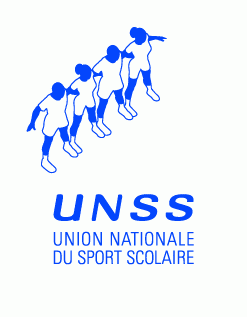 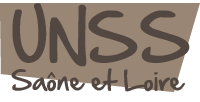 Modalités de formation et d’évaluation pour l’attribution du niveau District et Départemental→ District : évaluation sur le « savoir-faire » en situation : relève les points – sécurité – déroulement …→ Départemental : idem + questionnaire avec différents niveaux (district, départemental, académique)Combien de JOFF ?→ Au moins 1 par équipe qualifiée aux acad (ou inscrites)Encadrement des JOFF en compétition→ Les collègues + les gens du club